Smlouva o vytvoření autorského díla dle ust. 2586 a násl. zákona č. 89/2012 Sb., a dle zákona č. 121/2000 Sb., autorského zákona, kterou níže uvedeného dne, měsíce a roku uzavřely následující smluvní strany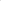 Ostravské muzeum, příspěvková organizace se sídlem: Masarykovo náměstí l, 728 41 Ostrava IČ: 00097594 DIČ: CZ00097594 Není plátce DPHbankovní spojení: Komerční banka a.s.číslo účtu: xxxxxxxxxx zastoupen: Mgr. Filip Petlička, ředitel(dále jen „Objednatel”) aIng. Aleš Nenička se sídlem: Beskydská 1015/27, 700 30 Ostrava - Zábřeh IČ: 88852555DIČ: CZ8511185980 Není plátce DPH bankovní spojení: Fio banka a.s. číslo účtu: xxxxxxxxxx zastoupen: Aleš Nenička(dále jen „Zhotovitel”)I. Předmět smlouvyZhotovitel se touto smlouvou zavazuje vytvořit pro objednatele audiovizuální dílo, promo video Ostravského muzea dle níže uvedené specifikace a objednatel se zavazuje dílo převzít a zaplatit zhotoviteli autorský honorář.Zhotovitel se zavazuje provést dílo dle této specifikace:Zhotovitel současně s vytvořením a předáním díla uděluje objednateli výhradní licenci k užití díla k účelu vyplývajícímu ze smlouvy a souvisejících autorských práv. K užití díla nad rámec tohoto účelu je objednatel oprávněn pouze na základě zvláštní licenční smlouvy.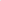 II. Autorský honorářObjednatel se zavazuje za zhotovení díla zaplatit cenu díla — autorský honorář ve výši 55 000,- Kč. Rozpočet díla je uveden v příloze č. 1, která je nedílnou součástí této smlouvy.Autorský honorář bude uhrazen dle následující specifikace: záloha ve výši 50 % z ceny díla ve výši 27 500,- Kč bude uhrazena na základě vystavené faktury se splatností 14 dnů  zbytek honoráře ve výši 50% z ceny díla ve výši 27 500,-Kč bude uhrazen po předání dokončeného díla na základě vystavené faktury se splatností 14 dní.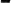 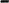 Veškeré hotové výdaje či jiné náklady související s výrobou a provedením díla dle této smlouvy jsou hrazeny zhotovitelem a jsou již obsaženy v autorském honoráři.III. Čas plněníZhotovitel se zavazuje dílo provést ve lhůtě do 30. 6. 2024. Objednatel je povinen své připomínky sdělit neprodleně po provedení díla, nejpozději ve lhůtě do 2 dní od předání díla.IV. Ostatní ujednáníZhotovitel odpovídá za případné i neúmyslné porušení práv třetích osob a za faktické i právní vady díla.Zhotovitel prohlašuje, že má k dílu plné a neomezené autorské právo, a že je oprávněn s tímto dílem disponovat a poskytovat k němu licenci ve výše uvedeném rozsahu. Zhotovitel odpovídá za veškerou škodu, která objednateli vznikne v důsledku toho, ukáže-li se toto prohlášení nesprávné či neúplné a zavazuje se, že vyrovná případné nároky jiných autorů a uhradí veškerou škodu, která by v důsledku nepravdivosti tohoto prohlášení zhotovitele objednateli vznikla.Objednatel si vyhrazuje právo zasahovat v neomezené míře do obsahu jím schváleného scénáře, rozhodovat o průběhu produkčních prací a odklonů od schváleného scénáře.V. SankceV případě nesplnění povinností (závazků) vyplývajících z této smlouvy, vzniká straně oprávněné právo účtovat tyto smluvní pokuty:za nedodržení dokončení díla ve lhůtě 70 Kč za každý i započatý den prodlení s předáním díla,zhotovitel má právo vyúčtovat objednateli smluvní pokutu ve výši 0, 03 % za každý den prodlení z dlužné částky s opožděným placením faktur.Zhotovitel je povinen vrátit objednateli uhrazenou zálohu dle čl. II této smlouvy v případě, že zhotovitel dokončené dílo nedodá v termínu pro splnění díla. Pokud zhotovitel nevrátí objednateli uhrazenou zálohu dle čl. II této smlouvy nejpozději do 60 dnů od uplynutí termínu pro splnění díla, je objednatel oprávněn účtovat smluvní pokutu ve výši uhrazené zálohy.VI. Odstoupení od smlouvyZhotovitel má právo odstoupit od této smlouvy v případě, že objednatel bude v prodlení se zaplacením zálohy dle čl. II této smlouvy po dobu delší než 15 dní.Objednatel má právo odstoupit od této smlouvy v případě, že zhotovitel bude v prodlení s předáním díla po dobu delší než 15 dní.V případě, že objednatel odstoupí od této smlouvy z jakýchkoliv i objektivních důvodů před provedením díla, avšak již po zahájení jeho výroby, má zhotovitel právo na úhradu dosud účelně vynaložených nákladů.VII. Závěrečná ujednáníPokud není ujednáno jinak, řídí se právní vztahy vyplývající z této smlouvy příslušnými ustanoveními autorského zákona a občanského zákoníku v platném znění.Tato smlouva je vyhotovena ve dvou originálech, z nichž každý je určen jedné smluvní straně.Tato Smlouva nabývá platnosti po podpisu oběma smluvními stranami a účinnosti jejím zveřejnění dle zákona č 340/2015 Sb., o registru smluv, které provede objednatel.Tuto smlouvu je možné měnit prostřednictvím vzestupně číslovaných písemných dodatků podepsaných oběma smluvními stranami.Nedílnou součástí této smlouvy je příloha č. 1 — rozpočet.Smluvní strany prohlašují, že si tuto smlouvu před jejím podpisem přečetly, že byla uzavřena po vzájemném projednání podle jejich pravé a svobodné vůle, určitě, vážně a srozumitelně, nikoliv v tísni a za nápadně nevýhodných podmínek.V Ostravě dne       15. 5. 2024			                V Ostravě dne 15. 5. 2024Příloha č. 1 — RozpočetNázev:Promo video — Ostravské muzeumOdběratel:Ostravské muzeumRežisér:Aleš NeničkaPočet a délka:1x promo video, max. 70 vteřinjazyková mutace: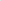 český jazykZhotovitel             ObjednatelIng. Aleš Nenička                   Ostravské muzeumAleš NeničkaFilip Petlička, ředitelSOUHRN NÁKLADŮCENA ZA JEDN.JEDNOTKYCENACELKEM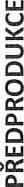 Scénář8 500 Kč1,08 500 KčPrůzkum lokace5 000 Kč1,05 000 KčNatáčecí plán1 000 Kč1,01 000 KčPříprava natáčení5 000 Kč1,05 000 KčPŘEDPRODUKCE19 500 Kč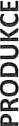 Práce režiséra - 1 den10 000 Kč1,010 000 KčPráce kameramana - 1 den10 000 Kč10 000 KčProdukčníKčKčAsistenta kamery - osvětlovačKč0,0KčKameraman s dronemKčKčPráce zvukaře + technikaKČKčPostprodukce, mix zvukuKČKčKamerová technika - 1 denKČ1,0KčFotografKČ1,0KčOsvětlovací technika2 000 Kč1,02 000 KčPřeklady - titulky — PL, ENKč0,0KčHonoráře hercům - 1 denKč1,0KčPřepravní náklady500 Kč1,0500 KčPRODUKCE22 500 Kč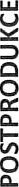 Práce editora, střih, barvy, zvuk - 1x výstup - 9 hodin12 000 Kč1,012 000 KčHudební licence - 1 skladba1 000 Kč1,01 000 KčPOSTPRODUKCE13 000 KčCELKOVÁ CENA:55 000 Kč